Demande de dons d’ordinateursNom de l’Etablissement : 	Adresse : 	Code postal : 	 Ville : 	Téléphone :	Nom et prénom du directeur/de la directrice de l’établissement :	Nom et prénom de son représentant: …………………………………………………………………………………………… (si différent du directeur/de la directrice) Fonctions ou statut du représentant dans l’établissement :  	Courriel : 	Tél. portable : 	Motivation de la demande : Indiquez les raisons de la demande, les types de projets pédagogiques qui seront développés avec ce matériel, les niveaux des classes qui en bénéficieront, le nombre d’ordinateurs souhaités.  Nombre d’ordinateurs demandés : Liste du matériel susceptible d’être cédéOrdinateurs :HP compaq pro  6300 small form factor		Processeur intel core i3-3220 3.30Ghz (2coeurs, 4threads)		4Go de ramDisque dur 500GoEt/ouHP compaq elite 8100 small form factor		Processeur intel core i3 550 3.20Ghz (2coeurs, 4threads)		4Go de ramDisque dur 500GoEcrans :Samsung LCD 19" SyncMaster B1940WAccessoires :Câble VGASourisClavierUn adaptateur pour la carte graphique sur les ordinateurs HPNous ne fournissons pas de câble réseau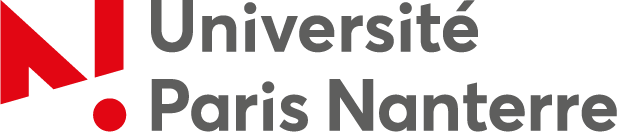 Responsabilité Sociétale des Universités et Développement Durable 200 avenue de la république92001 NanterreAffaire suivie par : Stéphanie CarnetBâtiment Ephémère 1 – bureau M105 – scarnet@parisnanterre.frDate : 	Cachet et signature de l’IEN de circonscription  avis favorable  avis défavorable